TEMAT: Łagiewniki- iskra Miłosierdzia.Posłuchaj piosenki na YouTube. Spróbuj nauczyć się refrenu na pamięć.https://www.youtube.com/watch?v=Cd8fDu03gf0TEMAT: Wadowice- tu wszystko się zaczęło.Jan Paweł II podróżował po całym świecie. Wybierz samolot, na którym jest napisane, w jakim celu to robił, i zamaluj go żółtą kredką. 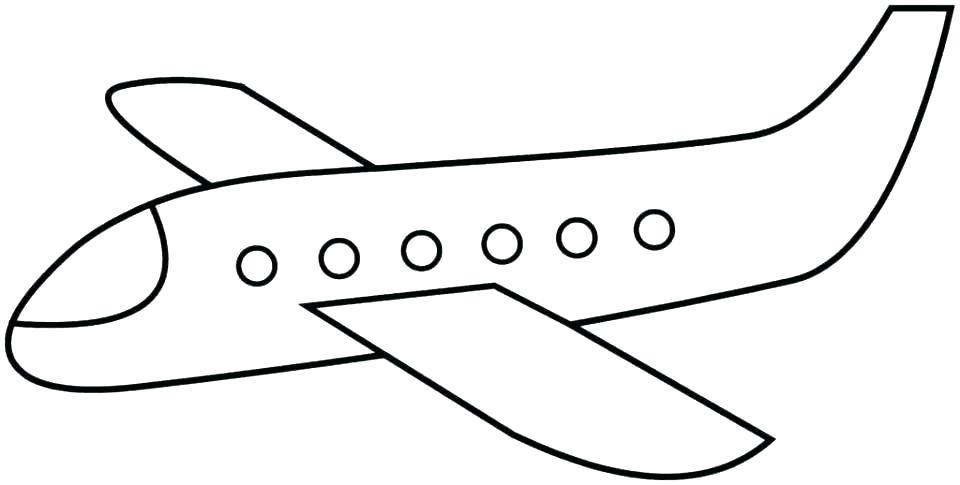 